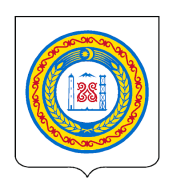 Муниципальное учреждение«АДМИНИСТРАЦИЯ КУРЧАЛИНСКОГО СЕЛЬСКОГО ПОСЕЛЕНИЯ» ВЕДЕНСКОГО МУНИЦИПАЛЬНОГО РАЙОНА ЧЕЧЕНСКОЙ РЕСПУБЛИКИ (Администрации Курчалинского сельского поселения)Муниципальни учреждениНОХЧИЙН РЕСПУБЛИКАН ВЕДАНАН МУНИЦИПАЛЬНИ КIОШТАН «КУЬРЧАЛАН ЮЬРТАН АДМИНИСТРАЦИ» (Куьрчалан юьртан администраци)РАСПОРЯЖЕНИЕ от 10.01.2023 г.                                                                                             № 08с.Курчали«Об утверждении состава рабочей группы, плана работы и графика заседаний антитеррористической рабочей группы на территории Курчалинского сельского поселения на 2023 год»                                       В целях реализации Федерального закона №35-ФЗ от 06.03.2006 г. «О противодействии терроризму», Федерального закона № 208-ФЗ от 23.07.2013 г., Указа Президента Российской Федерации от 15.02.2006 года № 116 «О мерах по противодействию терроризму»:Утвердить состав постоянно действующей рабочей группы по противодействию терроризму и экстремизму на территории Курчалинского сельского поселения на 2023 год. (Приложение 1)Утвердить план работы Антитеррористической рабочей группы на территории Курчалинского сельского поселения    на 2023 год. (Приложение 2)Утвердить график заседания Антитеррористической рабочей группы на территории Курчалинского сельского поселения   на 2023 год. (Приложение 3)Контроль исполнения настоящего распоряжения оставляю за собой.Настоящее распоряжение вступает в силу с момента его подписания.              Глава администрации                                                        А.М.Тушиев